НАЙТИ РАБОТУ СВОЕЙ МЕЧТЫ ПРОЩЕ,ЧЕМ КАЖЕТСЯ!Зарегистрируйсяна государственном портале«Работа в России»WWW.TRUDVSEM.RUи размести свое резюме!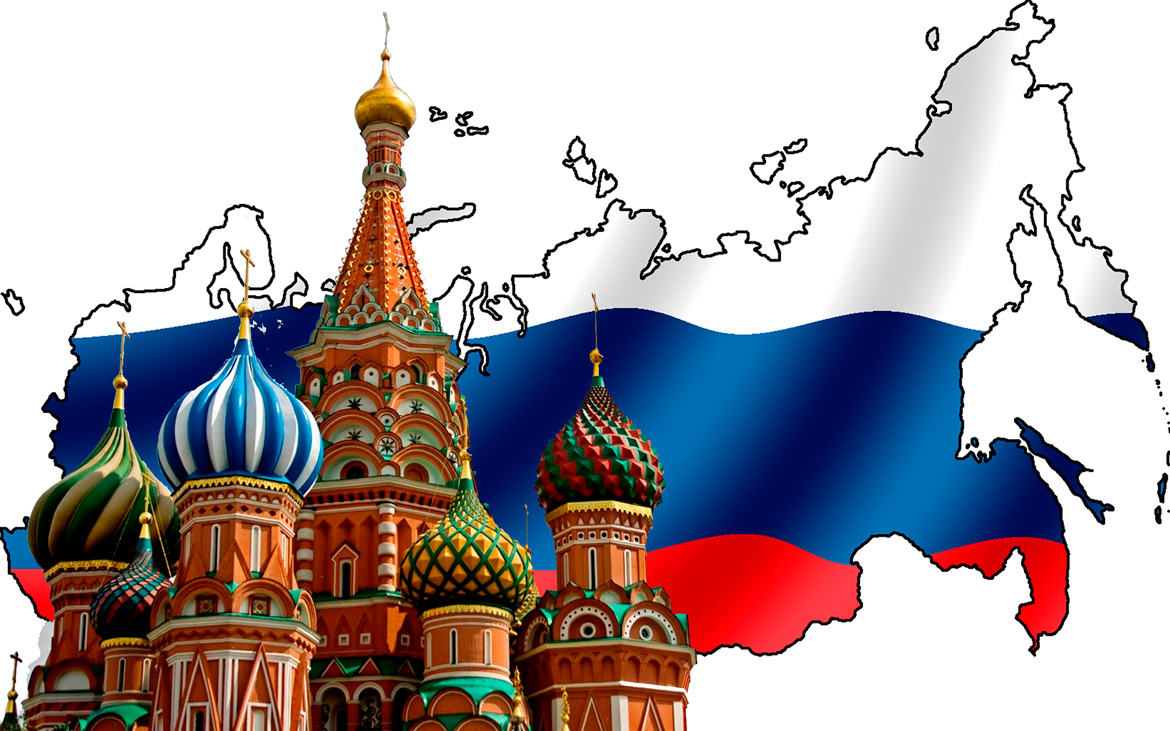 